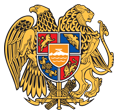 ՀԱՅԱՍՏԱՆԻ ՀԱՆՐԱՊԵՏՈՒԹՅԱՆ ԱՐԱԳԱԾՈՏՆԻ ՄԱՐԶԹԱԼԻՆ ՀԱՄԱՅՆՔՀայաստանի Հանրապետության Արագածոտնի մարզի Թալինի համայնքապետարան, Գայի -1. Հեռ. 060-75-77-87 Էլ.փոստ  talinihamaynqapetaran@list.ru ԱՐՁԱՆԱԳՐՈւԹՅՈւՆ N 6«28» հունիսի  2024 թվականԹԱԼԻՆ ՀԱՄԱՅՆՔԻ ԱՎԱԳԱՆՈՒ 2024 ԹՎԱԿԱՆԻ ԱՌԱՋԻՆ ՆՍՏԱՇՐՋԱՆԻ ՀԵՐԹԱԿԱՆ ՆԻՍՏԻ   Համայնքի ավագանու նիստին օրենքով սահմանված 27 հոգուց մասնակցում էին ավագանու 21 անդամներ՝ Բաբկեն Պողոսյանը, Արման Կարապետյանը, Սարգիս Գրիգորյանը, Սևակ Սիմոնյանը, Գեղամ Ղազարյանը, Սերգե Մկրտչյանը, Մհեր Մարգարյանը, Ավետիս Մինասյանը, Հարություն Կարապետյանը, Էմին Մկրտչյանը, Արմեն Ծառուկյանը, Նելլի Մարգարյանը, Գեղամ Սարգսյանը, Արուսիկ Վարդանյանը, Նարեկ Գրիգորյանը, Արմեն Գրիգորյանը, Կարեն Գրիգորյանը, Վահե Եղիազարյանը, Գևորգ Սահակյանը, Մնացական Մնացականյանը և Դավիթ Մանուկյանը։Բացակայում էին ավագանու անդամներ՝ Տավրոս Սափեյանը, Գագիկ Ավետիսյանը, Ալբերտ Հարոյանը, Տաթևիկ Մանուկյանը, Սարգիս Մուրադյանը և Ղուկաս Հակոբյանը։ Համայնքի ղեկավարի առաջին տեղակալի հրավերով նիստին մասնակցում էին՝ համայնքապետարանի աշխատակազմի կրթության, մշակույթի, սպորտի և երիտասարդության հարցերի բաժնի պետ Լուսինե Ավագյանը, համայնքապետարանի աշխատակազմի քարտուղարության, աձնակազմի կառավարման, տեղեկատվական տեխնոլոգիաների բաժնի պետ Գայանե Ստեփանյանը, համայնքապետարանի աշխատակազմի գյուղատնտեսության և բնապահպանության բաժնի պետ Գագիկ Միրզախանյանը, համայնքապետարանի աշխատակազմի քաղաքաշինության և հողաշինության բաժնի գլխավոր մասնագետ Գագիկ Սարգսյանը և համայնքապետարանի աշխատակազմի զարգացման ծրագրերի, տուրիզմի, առևտրի, սպասարկման և գովազդի բաժնի գլխավոր մասնագետի պաշտոնակատար Մնացական Ներսիսյանը։Քանի որ համայնքի ղեկավարը գտնվում էր գործուղման մեջ, նիստը վարում էր համայնքի ղեկավարի առաջին տեղակալ՝  Սերգե Մկրտչյանը։Նիստն արձանագրում էր աշխատակազմի քարտուղար Ավետիք Ավետիսյանը։Լսեցին 1. ՀԱՅԱՍՏԱՆԻ  ՀԱՆՐԱՊԵՏՈՒԹՅԱՆ  ԱՐԱԳԱԾՈՏՆԻ  ՄԱՐԶԻ  ԹԱԼԻՆ ՀԱՄԱՅՆՔԻ ԱՎԱԳԱՆՈՒ 2024 ԹՎԱԿԱՆԻ ԱՌԱՋԻՆ ՆՍՏԱՇՐՋԱՆԻ ՀԵՐԹԱԿԱՆ ՆԻՍՏԻ ՕՐԱԿԱՐԳԸ ՀԱՍՏԱՏԵԼՈՒ ՄԱՍԻՆ( Զեկ. Ս․ Մկրտչյան)   Զեկուցողը ներկայացրեց նիստի օրակարգը և առաջարկեց օրակարգում ընդգրկել ևս երեք հարց։ Հարցեր և ուրիշ առաջարկություններ չեղան։   Որոշեցին  N 79-Ա    Ղեկավարվելով  «Տեղական ինքնակառավարման  մասին» ՀՀ օրենքի 14-րդ հոդվածի 6-րդ կետի պահանջներով,                                                                                                                    Թալին համայնքի ավագանին որոշում է՝1.Հաստատել Թալին համայնքի ավագանու 2024 թվականի առաջին նստաշրջանի հերթական նիստի օրակարգը.1)Թալին համայնքի ավագանու 27.12․2023թ.-ի «Հայաստանի Հանրապետության Արագածոտնի մարզի Թալին համայնքի համայնքային ոչ առևտրային կազմակերպությունների կառուցվածքը, աշխատակիցների թվաքանակը, հաստիքացուցակը և պաշտոնային դրույքաչափերը հաստատելու մասին» N158-Ա որոշման մեջ փոփոխություններ և լրացումներ կատարելու մասին ( Զեկ. Լ.Ավագյան)2) Հայաստանի Հանրապետության Արագածոտնի մարզի Թալին համայնքի համայնքային սեփականություն համարվող արխիվային փաստաթղթերի սեփականության իրավունքը պետական սեփականության  փոխանցելու մասին( Զեկ. Գ․ Ստեփանյան)3)Թալին համայնքի սեփականություն հանդիսացող հողամասերը աճուրդ-վաճառքով
օտարելու մասին(Զեկ.  Գ․ Սարգսյան)4)Թալին համայնքի Դիան բնակավայրում գտնվող հողամասի նպատակային նշանակության փոփոխությունը հաստատելու մասին(Զեկ․  Գ․ Սարգսյան)5)Թալին համայնքի Ագարակավան բնակավայրում գտնվող  փողոցն անվանակոչելու մասին (Զեկ․  Գ.Սարգսյան)6)Եղնիկի տուֆերի հանքավայրի օգտակար հանածոյի արդյունահանման համար «ՄԵՐՈՒԺ ԵՎ ԷԼԵՆ»  սահմանափակ պատասխանատվությամբ ընկերությանը նախնական համաձայնություն տալու մասին(Զեկ․  Գ․ Միրզախանյան)7)Կաքավաձորի տուֆերի հանքավայրի օգտակար հանածոյի արդյունահանման համար «ԴԱՐԻ ՔԱՐ» սահմանափակ պատասխանատվությամբ ընկերությանը նախնական համաձայնություն տալու մասին(Զեկ․  Գ․ Միրզախանյան)8)Համայնքի  սեփականություն  հանդիսացող  հողամասերը  վարձակալության իրավունքով  օգտագործման տրամադրելու մասին(Զեկ․ Գ․ Միրզախանյան)9)Թալին համայնքի Դաշտադեմ բնակավայրում գտնվող  փողոցն անվանակոչելու մասին (Զեկ․  Գ.Սարգսյան)10)Համայնքի սեփականություն հանդիսացող հողամասը վարձակալության իրավունքով օգտագործման տրամադրելու մասին(Զեկ․ Գ․ Միրզախանյան)11)Թալին համայնքի Ն․ Բազմաբերդ բնակավայրում գտնվող հողամասի նպատակային նշանակության փոփոխությունը հաստատելու մասին(Զեկ․  Գ.Սարգսյան)12)Թալին  համայնքի  Արագածավան  բնակավայրում  գտնվող  հողամասի նպատակային նշանակության  փոփոխությունը  հաստատելու  մասին(Զեկ․  Գ.Սարգսյան)13)Թալին քաղաքի հրապարակում Վարդան Մամիկոնյանի և Տիգրան Մեծի հուշարձանները  տեղադրելու մասին(Զեկ․  Գ.Սարգսյան)14)Թալին  համայնքում  մասնակցային  բյուջետավորման  գործընթացի ժամանակ  ընտրված  առաջարկի  իրականացմանը  հավանություն  տալու մասին(Զեկ. Մ․ Ներսիսյան)15)Հայաստանի Հանրապետության Արագածոտնի մարզի Թալին համայնքի ավագանու 2024 թվականի երկրորդ նստաշրջանի առաջին նիստի օրը սահմանելու մասին:(Զեկ․ Ս․ Մկրտչյան)         Կողմ- 17                                                         Դեմ-  0                                                 Ձեռնպահ- 11․Բաբկեն  Պողոսյան                                                                                       1․Արմեն Գրիգորյան2․Արման Կարապետյան3․Սարգիս Գրիգորյան 4․Սևակ Սիմոնյան5. Գեղամ Ղազարյան6. Սերգե Մկրտչյան7. Մհեր Մարգարյան8․Ավետիս Մինասյան9․Հարություն Կարապետյան10.Էմին Մկրտչյան11․Նելլի Մարգարյան12․Գեղամ  Սարգսյան13․Արուսիկ Վարդանյան14.Նարեկ Գրիգորյան15․Վահե Եղիազարյան  16․Կարեն  Գրիգորյան17․ Դավիթ ՄանուկյանԱվագանու անդամներ Գևորգ Սահակյանը և Մնացական Մնացականյանը չմասնակցեցին քվեարկությանը, իսկ Արմեն Ծառուկյանը դեռևս չէր ներկայացել նիստին։Լսեցին 2. ԹԱԼԻՆ ՀԱՄԱՅՆՔԻ ԱՎԱԳԱՆՈՒ 27.12 2023Թ-Ի «ՀԱՅԱՍՏԱՆԻ ՀԱՆՐԱՊԵՏՈՒԹՅԱՆ ԱՐԱԳԱԾՈՏՆԻ ՄԱՐԶԻ ԹԱԼԻՆ ՀԱՄԱՅՆՔԻ ՀԱՄԱՅՆՔԱՅԻՆ ՈՉ ԱՌԵՎՏՐԱՅԻՆ ԿԱԶՄԱԿԵՐՊՈՒԹՅՈՒՆՆԵՐԻ ԿԱՌՈՒՑՎԱԾՔԸ, ԱՇԽԱՏԱԿԻՑՆԵՐԻ ԹՎԱՔԱՆԱԿԸ, ՀԱՍՏԻՔԱՑՈՒՑԱԿԸ ԵՎ ՊԱՇՏՈՆԱՅԻՆ ԴՐՈՒՅՔԱՉԱՓԵՐԸ ՀԱՍՏԱՏԵԼՈՒ ՄԱՍԻՆ«  N158-Ա ՈՐՈՇՄԱՆ ՄԵՋ ՓՈՓՈԽՈՒԹՅՈՒՆՆԵՐ ԵՎ ԼՐԱՑՈՒՄՆԵՐ ԿԱՏԱՐԵԼՈՒ ՄԱՍԻՆ ( Զեկ. Լ.Ավագյան)  Զեկուցողը ներկայացրեց որոշման նախագիծը։ Հարցեր և առաջարկություններ չեղան։ Որոշեցին  N 80-Ա  Ղեկավարվելով «Տեղական ինքնակառավարման մասին» ՀՀ օրենքի        18-րդ հոդվածի 1-ին մասի 28-րդ կետի և «Նորմատիվ իրավական ակտերի մասին» ՀՀ օրենքի 33-րդ և 34-րդ հոդվածներով և հիմք ընդունելով համայնքի ղեկավարի առաջարկությունը․Թալին համայնքի ավագանին որոշում է՝1.Թալին համայնքի ավագանու 27․12․2023թ․ N158-Ա որոշմամբ հաստատված 
15-րդ,  17-րդ, 18-րդ, 19-րդ, 23-րդ և 24-րդ հավելվածներում կամ համապատասխանաբար Թալին համայնքի «Ներքին Սասնաշենի մանկապարտեզ», «Կաթնաղբյուրի մանկապարտեզ», «Դավթաշենի մանկապարտեզ», «Իրինդի  մանկապարտեզ», «Դաշտադեմի  մանկապարտեզ» և «Ակունքի  մանկապարտեզ» ՀՈԱԿ-ների հաստիքացուցակներում կատարել լրացում՝ ավելացնելով մեթոդիստի մեկական  հաստիքային միավոր, ամսեկան  110 հազար ՀՀ  դրամ պաշտոնային դրույքաչափով։2.Սույն որոշումն ուժի մեջ է մտնում 2024թ-ի հուլիսի 1-ից:            Կողմ - 17                                                 Դեմ - 0                                               Ձեռնպահ - 41․Բաբկեն  Պողոսյան                                                                              1․ Վահե Եղիազարյան                 2․Արման Կարապետյան                                                                        2․ Գևորգ Սահակյան                                   3․Սարգիս Գրիգորյան                                                                            3․Կարեն  Գրիգորյան4․Սևակ Սիմոնյան                                                                                  4․Արմեն Գրիգորյան                5. Գեղամ Ղազարյան6. Սերգե Մկրտչյան7. Մհեր Մարգարյան8․Ավետիս Մինասյան9․Հարություն Կարապետյան10.Էմին Մկրտչյան11․ Արմեն Ծառուկյան12․Նելլի Մարգարյան13․Գեղամ  Սարգսյան14․Արուսիկ Վարդանյան15.Նարեկ Գրիգորյան16․Մնացական Մնացականյան17․ Դավիթ ՄանուկյանԼսեցին 3. ՀԱՅԱՍՏԱՆԻ ՀԱՆՐԱՊԵՏՈՒԹՅԱՆ ԱՐԱԳԱԾՈՏՆԻ ՄԱՐԶԻ ԹԱԼԻՆ ՀԱՄԱՅՆՔԻ ՀԱՄԱՅՆՔԱՅԻՆ ՍԵՓԱԿԱՆՈՒԹՅՈՒՆ ՀԱՄԱՐՎՈՂ ԱՐԽԻՎԱՅԻՆ ՓԱՍՏԱԹՂԹԵՐԻ ՍԵՓԱԿԱՆՈՒԹՅԱՆ ԻՐԱՎՈՒՆՔԸ ՊԵՏԱԿԱՆ ՍԵՓԱԿԱՆՈՒԹՅԱՆ  ՓՈԽԱՆՑԵԼՈՒ ՄԱՍԻՆ( Զեկ. Գ․ Ստեփանյան)  Զեկուցողը ներկայացրեց որոշման նախագիծը։ Հարցեր և առաջարկություններ չեղան։Որոշեցին  N 81-Ա  Ղեկավարվելով «Արխիվային գործի մասին» ՀՀ օրենքի 6-րդ հոդվածի          1-ին կետի 2-րդ ենթակետով, հիմք ընդունելով Թալին համայնքի ղեկավարի առաջարկությունը․
Թալին համայնքի ավագանին որոշում է՝ 1.Տալ համաձայնություն 2018 թվականը ներառյալ առաջացած, գործավարությամբ ավարտված, համայնքային սեփականություն համարվող (համայնքապետարանի աշխատակազմի և ՀՈԱԿ-ների)  արխիվային փաստաթղթերի սեփականության իրավունքի փոխանցմանը պետական սեփականության: 2.Համայնքի ղեկավարին՝Կազմակերպել համայնքի սեփականություն համարվող արխիվային փաստաթղթերի սեփականության իրավունքի փոխանցումը պետական սեփականության՝ «Հայաստանի ազգային արխիվ» ՊՈԱԿ-ի Թալինի տարածքային ներկայացուցչությանը հանձնելով:
3.Սույն որոշումն ուժի մեջ է մտնում պաշտոնական հրապարակմանը հաջորդող օրվանից։           Կողմ - 21                                                        Դեմ - 0                                        Ձեռնպահ - 01․Բաբկեն  Պողոսյան  2․Արման Կարապետյան  3․Սարգիս Գրիգորյան4․Սևակ Սիմոնյան 5. Գեղամ Ղազարյան6. Սերգե Մկրտչյան7. Մհեր Մարգարյան8․Ավետիս Մինասյան9․Հարություն Կարապետյան10.Էմին Մկրտչյան11․ Արմեն Ծառուկյան12․Նելլի Մարգարյան13․Գեղամ  Սարգսյան14․Արուսիկ Վարդանյան15.Նարեկ Գրիգորյան16․Արմեն Գրիգորյան17․Կարեն  Գրիգորյան18․ Վահե Եղիազարյան 19․ Գևորգ Սահակյան 20․Մնացական Մնացականյան21․ Դավիթ ՄանուկյանԼսեցին 4. ԹԱԼԻՆ ՀԱՄԱՅՆՔԻ ՍԵՓԱԿԱՆՈՒԹՅՈՒՆ ՀԱՆԴԻՍԱՅՈՂ ՀՈՂԱՄԱՍԵՐԸ                    ԱՃՈՒՐԴ-ՎԱՃԱՌՔՈՎ ՕՏԱՐԵԼՈՒ ՄԱՍԻՆ(Զեկ.  Գ․ Սարգսյան)Զեկուցողը ներկայացրեց որոշման նախագիծը։ Հարցեր և առաջարկություններ չեղան։Որոշեցին  N 82-Ա  Ղեկավարվելով «Տեղական ինքնակառավարման մասին» ՀՀ օրենքի         18-րդ հոդվածի 1-ին մասի 21-րդ կետի, ՀՀ հողային օրենսգրքի 3-րդ հոդվածի 2-րդ կետի, 57-րդ հոդվածի 2-րդ մասի և 67-րդ հոդվածի, ՀՀ կառավարության 12.04.2001թ. N-286 որոշմամբ հաստատված «Պետական և համայնքային սեփականություն հանդիսացող հողամասերի տրամադրման կարգ»-ի 5-րդ գլխի և հիշյալ որոշման 3-րդ կետի «ա» ենթակետի պահանջներով, Թալին համայնքի գլխավոր հատակագծին քաղաքաշինական գոտիավորման նախագծին և հողերի օգտագործման սխեմային համապատասխան, հիմք ընդունելով համայնքի ղեկավարի առաջարկությունը, Թալին համայնքի ավագանին որոշում է՝1.Տալ համաձայնություն Թալին համայնքի սեփականություն հանդիսացող հողամասերը աճուրդ-վաճառքի միջոցով օտարելու և հաստատել մեկնարկային գին՝ համաձայն հավելվածի:2.Սույն որոշումն ուժի մեջ է մտնում ընդունմանը հաջորդող օրվանից:           Կողմ -19                                                        Դեմ - 0                                        Ձեռնպահ - 21․Բաբկեն  Պողոսյան                                                                                1․Կարեն  Գրիգորյան                               2․Արման Կարապետյան                                                                          2․Դավիթ Մանուկյան3․Սարգիս Գրիգորյան  4․Սևակ Սիմոնյան 5. Գեղամ Ղազարյան6. Սերգե Մկրտչյան7. Մհեր Մարգարյան8․Ավետիս Մինասյան9․Հարություն Կարապետյան10.Էմին Մկրտչյան11․ Արմեն Ծառուկյան12․Նելլի Մարգարյան13․Գեղամ  Սարգսյան14․Արուսիկ Վարդանյան15.Նարեկ Գրիգորյան16․Արմեն Գրիգորյան 17․ Վահե Եղիազարյան18․ Գևորգ Սահակյան 19․Մնացական ՄնացականյանՀավելված Թալին համայնքի ավագանու2024թ-ի հունիսի 28-ի թիվ  N 82-Ա որոշման        ԱՇԽԱՏԱԿԱԶՄԻ ՔԱՐՏՈՒՂԱՐ՝                                                                    Ա. ԱՎԵՏԻՍՅԱՆԼսեցին 5. ԹԱԼԻՆ  ՀԱՄԱՅՆՔԻ  ԴԻԱՆ  ԲՆԱԿԱՎԱՅՐՈՒՄ  ԳՏՆՎՈՂ  ՀՈՂԱՄԱՍԻ  ՆՊԱՏԱԿԱՅԻՆ ՆՇԱՆԱԿՈՒԹՅԱՆ  ՓՈՓՈԽՈՒԹՅՈՒՆԸ  ՀԱՍՏԱՏԵԼՈՒ ՄԱՍԻՆ
(Զեկ․  Գ․ Սարգսյան)Զեկուցողը ներկայացրեց որոշման նախագիծը։ Հարցեր և առաջարկություններ չեղան։Որոշեցին  N 83-Ա  Ղեկավարվելով «Տեղական Ինքնակառավարման մասին» ՀՀ օրենքի 18-րդ հոդվածի 1-ին մասի 29-րդ կետով, հիմք ընդունելով ՀՀ վարչապետի 2009թ․ դեկտեմբերի 22-ի N 1064-Ա որոշմամբ ստեղծված ՀՀ համայնքների քաղաքաշինական ծրագրային փաստաթղթերի մշակման աշխատանքները համակարգող միջգերատեսչական հանձնաժողովի 27․05․2024թ. N 2/փ-213 դրական եզրակացությունը, Թալին համայնքի ավագանին որոշում է՝1.Հաստատել համայնքային սեփականություն հանդիսացող 02-038-0107-0077 կադաստրային ծածկագրով 0,2 հա մակերեսով հողամասի նպատակային նշանակության փոփոխությունը՝ գյուղատնտեսական նպատակային նշանակության արոտավայր գործառնական նշանակության հողերից, արդյունաբերության, ընդերքօգտագործման և այլ արտադրական նպատակային նշանակության, գյուղատնտեսական արտադրական օբյեկտների գործառնական նշանակության հողերի:2.Թալին համայնքի ղեկավարին՝ «Քաղաքաշինության մասին» ՀՀ օրենքի 14.3-րդ հոդվածի  30-րդ մասի համաձայն, նշված փոփոխությունը արտացոլել համայնքի ընթացիկ քաղաքաշինական քարտեզում և կատարել հողամասի նպատակային և գործառնական նշանակության փոփոխության պետական գրանցում:3.Սույն որոշումն ուժի մեջ է մտնում պաշտոնական հրապարակմանը հաջորդող օրվանից:       Կողմ - 16                                                        Դեմ - 0                                       Ձեռնպահ - 41․Բաբկեն  Պողոսյան                                                                          1․ Վահե Եղիազարյան 2․Արման Կարապետյան                                                                     2․Կարեն  Գրիգորյան3․Սարգիս Գրիգորյան                                                                            3․Արմեն Գրիգորյան       4․Սևակ Սիմոնյան                                                                                  4․ Դավիթ Մանուկյան5. Գեղամ Ղազարյան6. Սերգե Մկրտչյան7. Մհեր Մարգարյան8․Ավետիս Մինասյան9․Հարություն Կարապետյան10.Էմին Մկրտչյան11․ Արմեն Ծառուկյան12․Նելլի Մարգարյան13․Գեղամ  Սարգսյան14․Արուսիկ Վարդանյան15.Նարեկ Գրիգորյան16․ Գևորգ Սահակյան                                                   Ավագանու անդամ Մնացական Մնացականյանը քվեարկությանը չմասնակցեց ։Լսեցին 6. ԹԱԼԻՆ ՀԱՄԱՅՆՔԻ ԱԳԱՐԱԿԱՎԱՆ ԲՆԱԿԱՎԱՅՐՈՒՄ ԳՏՆՎՈՂ ՓՈՂՈՑՆ ԱՆՎԱՆԱԿՈՉԵԼՈՒ ՄԱՍԻՆ(Զեկ․  Գ.Սարգսյան)Զեկուցողը ներկայացրեց որոշման նախագիծը։ Հարցեր և առաջարկություններ չեղան։Որոշեցին  N 84-Ա  Ղեկավարվելով «Տեղական Ինքնակառավարման մասին» ՀՀ օրենքի      18-րդ հոդվածի 1-ին մասի 22-րդ կետով և հիմք ընդունելով համայնքի ղեկավարի առաջարկությունը․Թալին համայնքի ավագանին որոշում է՝1․Թալին համայնքի Ագարակավան բնակավայրի 6-րդ փողոցը 1-ին փողոցի 11-րդ նրբանցքին միացնող 02-005-0420-0001 ծածկագրով փողոցն անվանակոչել Թալին համայնք Ագարակավան բնակավայր 6-րդ փողոց 1-ին նրբանցք։2․Սույն որոշումն ուժի մեջ է մտնում պաշտոնական հրապարակմանը հաջորդող օրվանից։      Կողմ - 21                                                        Դեմ - 0                                        Ձեռնպահ - 01․Բաբկեն  Պողոսյան 2․Արման Կարապետյան 3․Սարգիս Գրիգորյան  4․Սևակ Սիմոնյան5. Գեղամ Ղազարյան6. Սերգե Մկրտչյան7. Մհեր Մարգարյան8․Ավետիս Մինասյան9․Հարություն Կարապետյան10.Էմին Մկրտչյան11․ Արմեն Ծառուկյան12․Նելլի Մարգարյան13․Գեղամ  Սարգսյան14․Արուսիկ Վարդանյան15.Նարեկ Գրիգորյան16․Արմեն Գրիգորյան17․Կարեն  Գրիգորյան18․ Վահե Եղիազարյան19․ Գևորգ Սահակյան 20․Մնացական Մնացականյան21․ Դավիթ ՄանուկյանԼսեցին 7. ԵՂՆԻԿԻ ՏՈՒՖԵՐԻ ՀԱՆՔԱՎԱՅՐԻ ՕԳՏԱԿԱՐ ՀԱՆԱԾՈՅԻ ԱՐԴՅՈՒՆԱՀԱՆՄԱՆ ՀԱՄԱՐ «ՄԵՐՈՒԺ ԵՎ ԷԼԵՆ» ՍԱՀՄԱՆԱՓԱԿ ՊԱՏԱՍԽԱՆԱՏՎՈՒԹՅԱՄԲ ԸՆԿԵՐՈՒԹՅԱՆԸ ՆԱԽՆԱԿԱՆ ՀԱՄԱՁԱՅՆՈՒԹՅՈՒՆ ՏԱԼՈՒ ՄԱՍԻՆ(Զեկ․  Գ․ Միրզախանյան)Զեկուցողը ներկայացրեց որոշման նախագիծը։ Ավագանու անդամ Դավիթ Մանուկյանը հարցրեց հանքը նոր բացվող է թե գործող է։ Զեկուցողը պատասխանեց, որ հանքը գործող է և խոսքը հանքի ընդլայնման մասին է։ Ուրիշ հարցեր և առաջարկություններ չեղան։Որոշեցին  N 85-Ա   Ղեկավարվելով ՀՀ Կառավարության 2014 թվականի նոյեմբերի 19-ի թիվ 1325-Ն որոշման 28-րդ կետի պահանջով, հիմք ընդունելով 2024 թվականի հունիսի 18-ին Եղնիկ բնակավայրում Եղնիկի տուֆերի հանքավայրի օգտակար հանածոյի արդյունահանման համար՝ շրջակա միջավայրի վրա ազդեցության գնահատման վերաբերյալ անցկացված հանրային քննարկման արձանագրությունը, հաշվի առնելով «ՄԵՐՈՒԺ ԵՎ ԷԼԵՆ» ՍՊԸ-ի տնօրենի 15․05․2024 թվականի գրությունը․Թալին համայնքի ավագանին որոշում է՝   1․Տալ նախնական համաձայնություն «ՄԵՐՈՒԺ ԵՎ ԷԼԵՆ» ՍՊ ընկերությանը Եղնիկ վարչական բնակավայրի տարածքում Եղնիկի տուֆերի հանքավայրի օգտակար հանածոյի արդյունահանման համար: 2․Սույն որոշումն ուժի մեջ է մտնում պաշտոնական հրապարակման հաջորդող օրվանից։         Կողմ - 21                                                        Դեմ - 0                                        Ձեռնպահ – 0
1․Բաբկեն  Պողոսյան  2․Արման Կարապետյան  3․Սարգիս Գրիգորյան 4․Սևակ Սիմոնյան  5. Գեղամ Ղազարյան6. Սերգե Մկրտչյան 7. Մհեր Մարգարյան8․Ավետիս Մինասյան9․Հարություն Կարապետյան10.Էմին Մկրտչյան11․ Արմեն Ծառուկյան12․Նելլի Մարգարյան13․Գեղամ  Սարգսյան14․Արուսիկ Վարդանյան15.Նարեկ Գրիգորյան16․Արմեն Գրիգորյան17․Կարեն  Գրիգորյան18․ Վահե Եղիազարյան 19․ Գևորգ Սահակյան20․Մնացական Մնացականյան21․ Դավիթ ՄանուկյանԼսեցին 8. ԿԱՔԱՎԱՁՈՐԻ ՏՈՒՖԵՐԻ ՀԱՆՔԱՎԱՅՐԻ ՕԳՏԱԿԱՐ ՀԱՆԱԾՈՅԻ ԱՐԴՅՈՒՆԱՀԱՆՄԱՆ ՀԱՄԱՐ «ԴԱՐԻ ՔԱՐ»  ՍԱՀՄԱՆԱՓԱԿ ՊԱՏԱՍԽԱՆԱՏՎՈՒԹՅԱՄԲ ԸՆԿԵՐՈՒԹՅԱՆԸ ՆԱԽՆԱԿԱՆ ՀԱՄԱՁԱՅՆՈՒԹՅՈՒՆ ՏԱԼՈՒ ՄԱՍԻՆ(Զեկ․  Գ․ Միրզախանյան)Զեկուցողը ներկայացրեց որոշման նախագիծը։ Հարցեր և առաջարկություններ չեղան։Որոշեցին  N 86-Ա   Ղեկավարվելով ՀՀ Կառավարության 2014 թվականի նոյեմբերի 19-ի թիվ 1325-Ն որոշման 28-րդ կետի պահանջով, հիմք ընդունելով 2024 թվականի հունիսի 28-ին Կաքավաձոր բնակավայրում Կաքավաձորի տուֆերի հանքավայրի օգտակար հանածոյի արդյունահանման համար՝ շրջակա միջավայրի վրա ազդեցության գնահատման վերաբերյալ անցկացված հանրային քննարկման արձանագրությունը, հաշվի առնելով «ԴԱՐԻ ՔԱՐ»       ՍՊԸ-ի տնօրենի 23․05․2024 թվականի գրությունը․Թալին համայնքի ավագանին որոշում է՝1․Տալ նախնական համաձայնություն «ԴԱՐԻ ՔԱՐ» ՍՊ ընկերությանը Կաքավաձոր վարչական բնակավայրի տարածքում Կաքավաձորի տուֆերի հանքավայրի օգտակար հանածոյի արդյունահանման համար: 2․Սույն որոշումն ուժի մեջ է մտնում պաշտոնական հրապարակման հաջորդող օրվանից։         Կողմ - 20                                                        Դեմ - 0                                        Ձեռնպահ - 11․Բաբկեն  Պողոսյան                                                                               1․ Դավիթ Մանուկյան2․Արման Կարապետյան 3․Սարգիս Գրիգորյան 4․Սևակ Սիմոնյան  5. Գեղամ Ղազարյան6. Սերգե Մկրտչյան7. Մհեր Մարգարյան8․Ավետիս Մինասյան9․Հարություն Կարապետյան10.Էմին Մկրտչյան11․ Արմեն Ծառուկյան12․Նելլի Մարգարյան13․Գեղամ  Սարգսյան14․Արուսիկ Վարդանյան15.Նարեկ Գրիգորյան16․Արմեն Գրիգորյան17․Կարեն  Գրիգորյան18․ Վահե Եղիազարյան19․ Գևորգ Սահակյան20․Մնացական ՄնացականյանԼսեցին 9. ՀԱՄԱՅՆՔԻ  ՍԵՓԱԿԱՆՈՒԹՅՈՒՆ  ՀԱՆԴԻՍԱՅՈՂ  ՀՈՂԱՄԱՍԵՐԸ  ՎԱՐՁԱԿԱԼՈՒԹՅԱՆ ԻՐԱՎՈՒՆՔՈՎ  ՕԳՏԱԳՈՐԾՄԱՆ ՏՐԱՄԱԴՐԵԼՈՒ ՄԱՍԻՆ(Զեկ․ Գ․ Միրզախանյան)Զեկուցողը ներկայացրեց որոշման նախագիծը։ Հարցեր և առաջարկություններ չեղան։Որոշեցին  N 87-Ա   Ղեկավարվելով «Տեղական ինքնակառավարման մասին»  ՀՀ օրենքի 18-րդ հոդվածի 1-ին մասի 21-րդ կետի, ՀՀ հողային օրենսգրքի  57-րդ հոդվածի առաջին և 2-րդ մասերի, 74-րդ, 76-րդ հոդվածների, ՀՀ կառավարության 12.04.2001թ. 286 որոշմամբ հաստատված «Պետական և համայնքային սեփականություն հանդիսացող հողամասերի տրամադրման կարգ»-ի 46-րդ հոդվածի պահանջներով, Թալին համայնքի գլխավոր հատակագծին, քաղաքաշինական գոտիավորման նախագծին և հողերի օգտագործման սխեմային համապատասխան, հիմք ընդունելով համայնքի ղեկավարի առաջարկությունը,Թալին համայնքի ավագանին որոշում է՝  1. Տալ համաձայնություն Թալին համայնքի սեփականություն հանդիսացող հողամասերը վարձակալության իրավունքով  տրամադրելու համար  ու հաստատել մեկնարկային գին՝ համաձայն հավելվածի:2. Սույն որոշումն ուժի մեջ է մտնում պաշտոնական հրապարակման հաջորդ օրվանից։         Կողմ - 19                                                        Դեմ - 0                                        Ձեռնպահ - 21․Բաբկեն  Պողոսյան                                                                               1․Կարեն  Գրիգորյան2․Արման Կարապետյան                                                                         2․ Դավիթ Մանուկյան             3․Սարգիս Գրիգորյան  4․Սևակ Սիմոնյան  5. Գեղամ Ղազարյան6. Սերգե Մկրտչյան7. Մհեր Մարգարյան8․Ավետիս Մինասյան9․Հարություն Կարապետյան10.Էմին Մկրտչյան11․ Արմեն Ծառուկյան12․Նելլի Մարգարյան13․Գեղամ  Սարգսյան14․Արուսիկ Վարդանյան15.Նարեկ Գրիգորյան16․Արմեն Գրիգորյան  17․Վահե Եղիազարյան 18․ Գևորգ Սահակյան 19․Մնացական ՄնացականյանՀավելված Թալին համայնքի ավագանու2024թ-ի հունիսի 28-ի թիվ  N 87-Ա որոշմանԱՇԽԱՏԱԿԱԶՄԻ ՔԱՐՏՈՒՂԱՐ՝                                                                    Ա. ԱՎԵՏԻՍՅԱՆԼսեցին 10. ԹԱԼԻՆ ՀԱՄԱՅՆՔԻ ԴԱՇՏԱԴԵՄ ԲՆԱԿԱՎԱՅՐՈՒՄ ԳՏՆՎՈՂ  ՓՈՂՈՑՆ ԱՆՎԱՆԱԿՈՉԵԼՈՒ ՄԱՍԻՆ(Զեկ․  Գ.Սարգսյան)Զեկուցողը ներկայացրեց որոշման նախագիծը։ Հարցեր և առաջարկություններ չեղան։Որոշեցին  N 88-Ա   Ղեկավարվելով «Տեղական Ինքնակառավարման մասին» ՀՀ օրենքի          18-րդ հոդվածի 1-ին մասի 22-րդ կետով և հիմք ընդունելով համայնքի ղեկավարի առաջարկությունը․Թալին համայնքի ավագանին որոշում է՝1․Թալին համայնքի Դաշտադեմ բնակավայրի 1-ին փողոցի 1-ին նրբանցքից սկիզբ առնող          02-035-0425-0001 ծածկագրով փողոցն անվանակոչել Թալին համայնք Դաշտադեմ բնակավայր 1-ին փողոց 1-ին նրբանցք 1-ին փակուղի ։2․Սույն որոշումն ուժի մեջ է մտնում պաշտոնական հրապարակմանը հաջորդող օրվանից։         Կողմ - 21                                                        Դեմ - 0                                        Ձեռնպահ - 01․Բաբկեն  Պողոսյան   2․Արման Կարապետյան  3․Սարգիս Գրիգորյան  4․Սևակ Սիմոնյան5. Գեղամ Ղազարյան6. Սերգե Մկրտչյան7. Մհեր Մարգարյան8․Ավետիս Մինասյան9․Հարություն Կարապետյան10.Էմին Մկրտչյան11․ Արմեն Ծառուկյան12․Նելլի Մարգարյան13․Գեղամ  Սարգսյան14․Արուսիկ Վարդանյան15.Նարեկ Գրիգորյան16․Արմեն Գրիգորյան17․Կարեն  Գրիգորյան18․ Վահե Եղիազարյան19․ Գևորգ Սահակյան 20․Մնացական Մնացականյան21․ Դավիթ ՄանուկյանԼսեցին 11. ՀԱՄԱՅՆՔԻ ՍԵՓԱԿԱՆՈՒԹՅՈՒՆ ՀԱՆԴԻՍԱՅՈՂ ՀՈՂԱՄԱՍԸ ՎԱՐՁԱԿԱԼՈՒԹՅԱՆ ԻՐԱՎՈՒՆՔՈՎ ՕԳՏԱԳՈՐԾՄԱՆ ՏՐԱՄԱԴՐԵԼՈՒ ՄԱՍԻՆ(Զեկ․ Գ․ Միրզախանյան)Զեկուցողը ներկայացրեց որոշման նախագիծը։ Հարցեր և առաջարկություններ չեղան։Որոշեցին  N 89-Ա    Ղեկավարվելով «Տեղական ինքնակառավարման մասին»  ՀՀ օրենքի 18-րդ հոդվածի առաջին մասի 21-րդ կետով, ՀՀ կառավարության 12.04.2001թ. N-286 որոշմամբ հաստատված  «Պետական և համայնքային սեփականություն հանդիսացող հողամասերի տրամադրման կարգ»-ի  44-րդ կետի «Ը» - ենթակետով, հիմք ընդունելով 17.03.2023թ-ի  ՀՀ Տարածքային կառավարման և ենթակառուցվածքների նախարարության թիվ N ՇԱԹ-29/705 «Օգտակար հանածոների արդյունահանման և(կամ) ընդերքօգտագործման թափոնների վերամշակման թույլտվություն»-ը, ՀՀ Տարածքային կառավարման և ենթակառուցվածքների նախարարության թիվ N L-705 Լեռնահատկացման ակտը, «ՍՆԱՏ» ՍՊ ընկերության տնօրենի 19․06․2024թ-ի դիմումը և համայնքի ղեկավարի առաջարկությունը,Թալին համայնքի ավագանին որոշում է՝1․ Տալ համաձայնություն Թալին համայնքի Թալին քաղաքի վարչական տարածքում գտնվող համայնքային սեփականություն հանդիսացող 02-003-0207-0067 կադաստրային ծածկագրով՝  4,97656 հա մակերեսով  հողամասը նպատակային  նշանակությունը՝ արդյունաբերության, ընդերքօգտագործման և այլ արտադրական նշանակության, գործառնական նշանակությունը՝ Ընդերքի օգտագործման համար տրամադրված, վարձակալության իրավունքով  տրամադրելու «ՍՆԱՏ»  ՍՊԸ-ին։2․«ՍՆԱՏ» ՍՊԸ-ի հետ կնքել վարձակալության պայմանագիր մինչև 17․09․2041 թվականը և փաստացի օգտագործվող հողամասի մեկ հեկտարի համար տարեկան սահմանել 400.000 /չորս հարյուր հազար/ ՀՀ դրամ  վարձավճար, իսկ չօգտագործվող հողամասի  մեկ հեկտարի համար տարեկան սահմանել 45.000 /քառասունհինգ հազար/ ՀՀ դրամ  վարձավճար: 3․Սույն որոշումն ուժի մեջ է մտնում պաշտոնական հրապարակմանը հաջորդող օրվանից։      Կողմ - 16                                                    Դեմ - 0                                         Ձեռնպահ - 41․Բաբկեն  Պողոսյան                                                                             1․Գևորգ Սահակյան                                                   2․Արման Կարապետյան                            	                                 2․Կարեն  Գրիգորյան3․Սարգիս Գրիգորյան                                                                            3․Արմեն Գրիգորյան       4․Սևակ Սիմոնյան                                                                                  4․ Դավիթ Մանուկյան5. Գեղամ Ղազարյան6. Սերգե Մկրտչյան7. Մհեր Մարգարյան8․Ավետիս Մինասյան9․Հարություն Կարապետյան10.Էմին Մկրտչյան11․ Արմեն Ծառուկյան12․Նելլի Մարգարյան13․Գեղամ  Սարգսյան14․Արուսիկ Վարդանյան15.Նարեկ Գրիգորյան16․Մնացական ՄնացականյանԱվագանու անդամ Վահե Եղիազարյանը քվեարկության պահից դուրս էր եկել և չէր մասնակցում քվեարկությանը։Լսեցին 12. ԹԱԼԻՆ ՀԱՄԱՅՆՔԻ Ն․ ԲԱԶՄԱԲԵՐԴ ԲՆԱԿԱՎԱՅՐՈՒՄ ԳՏՆՎՈՂ ՀՈՂԱՄԱՍԻ ՆՊԱՏԱԿԱՅԻՆ ՆՇԱՆԱԿՈՒԹՅԱՆ ՓՈՓՈԽՈՒԹՅՈՒՆԸ ՀԱՍՏԱՏԵԼՈՒ ՄԱՍԻՆ(Զեկ․  Գ.Սարգսյան)Զեկուցողը ներկայացրեց որոշման նախագիծը։ Հարցեր և առաջարկություններ չեղան։Որոշեցին  N 90-Ա   Ղեկավարվելով <<Տեղական Ինքնակառավարման մասին>> ՀՀ օրենքի 18-րդ հոդվածի 1-ին մասի 29-րդ կետով, հիմք ընդունելով ՀՀ վարչապետի 2009թ․ դեկտեմբերի 22-ի N 1064-Ա որոշմամբ ստեղծված ՀՀ համայնքների քաղաքաշինական ծրագրային փաստաթղթերի մշակման աշխատանքները համակարգող միջգերատեսչական հանձնաժողովի 14․06․2024թ. N 2/փ-252 դրական եզրակացությունը, Թալին համայնքի ավագանին որոշում է՝1.Հաստատել համայնքային սեփականություն հանդիսացող 02-073-0627-0001 կադաստրային ծածկագրով հողամասից առանձնացված 0,04632 հա մակերեսով հողամասի նպատակային և գործառնական նշանակությունների փոփոխությունը՝ գյուղատնտեսական նպատակային նշանակության այլ հողատեսք գործառնական նշանակության հողերից, բնակավայրերի նպատակային նշանակության, բնակելի կառուցապատման գործառնական նշանակության հողերի:2.Թալին համայնքի ղեկավարին՝ «Քաղաքաշինության մասին» ՀՀ օրենքի 14.3-րդ հոդվածի 30-րդ մասի համաձայն, նշված փոփոխությունը արտացոլել համայնքի ընթացիկ քաղաքաշինական քարտեզում և կատարել հողամասի նպատակային և գործառնական նշանակության փոփոխության պետական գրանցում:3.Սույն որոշումն ուժի մեջ է մտնում պաշտոնական հրապարակմանը հաջորդող օրվանից:      Կողմ - 18                                                    Դեմ - 0                                          Ձեռնպահ - 31․Բաբկեն  Պողոսյան                                                                              1․Կարեն  Գրիգորյան2․Արման Կարապետյան                                                                        2․Արմեն Գրիգորյան       3․Սարգիս Գրիգորյան                                                                            3․ Դավիթ Մանուկյան                               4․Սևակ Սիմոնյան                                                                                  5. Գեղամ Ղազարյան6. Սերգե Մկրտչյան7. Մհեր Մարգարյան8․Ավետիս Մինասյան9․Հարություն Կարապետյան10.Էմին Մկրտչյան11․ Արմեն Ծառուկյան12․Նելլի Մարգարյան13․Գեղամ  Սարգսյան14․Արուսիկ Վարդանյան15.Նարեկ Գրիգորյան16.Վահե Եղիազարյան17․Գևորգ Սահակյան 18․Մնացական ՄնացականյանԼսեցին 13. ԹԱԼԻՆ  ՀԱՄԱՅՆՔԻ  ԱՐԱԳԱԾԱՎԱՆ  ԲՆԱԿԱՎԱՅՐՈՒՄ  ԳՏՆՎՈՂ  ՀՈՂԱՄԱՍԻ ՆՊԱՏԱԿԱՅԻՆ ՆՇԱՆԱԿՈՒԹՅԱՆ  ՓՈՓՈԽՈՒԹՅՈՒՆԸ  ՀԱՍՏԱՏԵԼՈՒ  ՄԱՍԻՆ
(Զեկ․  Գ.Սարգսյան)Զեկուցողը ներկայացրեց որոշման նախագիծը։ Հարցեր և առաջարկություններ չեղան։Որոշեցին  N 91-Ա  Ղեկավարվելով <<Տեղական Ինքնակառավարման մասին>> ՀՀ օրենքի 18-րդ հոդվածի 1-ին մասի 29-րդ կետով, հիմք ընդունելով ՀՀ վարչապետի 2009թ․ դեկտեմբերի 22-ի N 1064-Ա որոշմամբ ստեղծված ՀՀ համայնքների քաղաքաշինական ծրագրային փաստաթղթերի մշակման աշխատանքները համակարգող միջգերատեսչական հանձնաժողովի 24․06․2024թ. N 2/փ-265 դրական եզրակացությունը, Թալին համայնքի ավագանին որոշում է՝1.Հաստատել քաղաքացի Սմբատ Խաչատրյանի սեփականությունը հանդիսացող   02-016-0255-0070 կադաստրային ծածկագրով 0,3 հա մակերեսով հողամասի նպատակային և գործառնական նշանակությունների փոփոխությունը՝ գյուղատնտեսական նպատակային նշանակության արոտավայր գործառնական նշանակության հողերից, բնակավայրերի նպատակային նշանակության, հասարակական կառուցապատման գործառնական նշանակության հողերի:
2.Թալին համայնքի ղեկավարին՝ <<Քաղաքաշինության մասին>> ՀՀ օրենքի 14.3-րդ հոդվածի 30-րդ մասի համաձայն, նշված փոփոխությունը արտացոլել համայնքի ընթացիկ քաղաքաշինական քարտեզում և կատարել հողամասի նպատակային և գործառնական նշանակության փոփոխության պետական գրանցում:3.Սույն որոշումն ուժի մեջ է մտնում պաշտոնական հրապարակմանը հաջորդող օրվանից:      Կողմ - 18                                                    Դեմ - 0                                          Ձեռնպահ – 31․Բաբկեն  Պողոսյան                                                                              1․Կարեն  Գրիգորյան2․Արման Կարապետյան                                                                        2․Արմեն Գրիգորյան       3․Սարգիս Գրիգորյան                                                                            3․ Դավիթ Մանուկյան                               4․Սևակ Սիմոնյան                                                                                  5. Գեղամ Ղազարյան6. Սերգե Մկրտչյան7. Մհեր Մարգարյան8․Ավետիս Մինասյան9․Հարություն Կարապետյան10.Էմին Մկրտչյան11․ Արմեն Ծառուկյան12․Նելլի Մարգարյան13․Գեղամ  Սարգսյան14․Արուսիկ Վարդանյան15.Նարեկ Գրիգորյան16.Վահե Եղիազարյան17․Գևորգ Սահակյան                                                   18․Մնացական ՄնացականյանԼսեցին 14. ԹԱԼԻՆ ՔԱՂԱՔԻ ՀՐԱՊԱՐԱԿՈՒՄ ՎԱՐԴԱՆ ՄԱՄԻԿՈՆՅԱՆԻ ԵՎ ՏԻԳՐԱՆ ՄԵԾԻ ՀՈՒՇԱՐՁԱՆՆԵՐԸ  ՏԵՂԱԴՐԵԼՈՒ ՄԱՍԻՆ
(Զեկ․  Գ.Սարգսյան)Զեկուցողը ներկայացրեց որոշման նախագիծը։ Ավագանու անդամ Մնացական Մնացականյանը հարցրեց հուշարձանները հրապարակի որ մասում են տեղադրվելու։ Հարցին պատասխանեց նիստ վարող Սերգե Մկրտչյանը, նշելով որ հուշարձանները տեղադրվելու են անպայման հրապարակում, բայց որ մասում դեռևս վերջնական որոշում չկա։ Ուրիշ հարցեր և առաջարկություններ չեղան։Որոշեցին  N 92-Ա  Ղեկավարվելով «Հայաստանի Հանրապետությունում պետական և հասարակական նշանավոր գործիչներին նվիրված հուշարձանների իրականացման կարգը հաստատելու մասին»  ՀՀ  կառավարության 31․08․1999թ-ի N 551 որոշմամբ հաստատված կարգի 2-րդ կետով, հիմք ընդունելով համայնքի ղեկավարի առաջարկությունը, Թալին համայնքի ավագանին որոշում է՝1․Տալ համաձայնություն Թալին համայնքի պատվավոր քաղաքացի Տիգրան Սաֆարյանի ընտանիքի նախաձեռնությամբ և միջոցներով պատվիրված Տիգրան Մեծի և Վարդան Մամիկոնյանի մարմարակերտ հուշարձանները Թալին քաղաքի հրապարակում տեղադրելու համար։ 2․Սույն որոշումն ուժի մեջ է մտնում պաշտոնական հրապարակմանը հաջորդող օրվանից։         Կողմ - 21                                                        Դեմ - 0                                        Ձեռնպահ - 01․Բաբկեն  Պողոսյան                                                                             2․Արման Կարապետյան                            	 3․Սարգիս Գրիգորյան                                                                            4․Սևակ Սիմոնյան                                                                                  5. Գեղամ Ղազարյան6. Սերգե Մկրտչյան7. Մհեր Մարգարյան8․Ավետիս Մինասյան9․Հարություն Կարապետյան10.Էմին Մկրտչյան11․ Արմեն Ծառուկյան12․Նելլի Մարգարյան13․Գեղամ  Սարգսյան14․Արուսիկ Վարդանյան15.Նարեկ Գրիգորյան16․Արմեն Գրիգորյան  17․Կարեն  Գրիգորյան18․ Վահե Եղիազարյան 19․ Գևորգ Սահակյան                                                   20․Մնացական Մնացականյան21․ Դավիթ ՄանուկյանԼսեցին 15. ԹԱԼԻՆ  ՀԱՄԱՅՆՔՈՒՄ  ՄԱՍՆԱԿՑԱՅԻՆ  ԲՅՈՒՋԵՏԱՎՈՐՄԱՆ  ԳՈՐԾԸՆԹԱՑԻ ԺԱՄԱՆԱԿ  ԸՆՏՐՎԱԾ  ԱՌԱՋԱՐԿԻ  ԻՐԱԿԱՆԱՑՄԱՆԸ  ՀԱՎԱՆՈՒԹՅՈՒՆ  ՏԱԼՈՒ ՄԱՍԻՆ(Զեկ․  Մ․ Ներսիսյան)Զեկուցողը ներկայացրեց որոշման նախագիծը։ Ավագանու անդամ Կարեն Գրիգորյանը հարցրեց ծրագրերի քվեարկությունը ոնց է կազմակերպվել։ Զեկուցողը պատասխանեց, որ քվեարկությունը կազմակերպվել է Թալինի համայնքապետարանի պաշտոնական էջով և թվերով նշվեց ներկայացված ծրագրերի վերաբերյալ քվեարկության արդյունքները։ Ուրիշ հարցեր և առաջարկություններ չեղան։Որոշեցին  N 93-Ա    Ղեկավարվելով  «Տեղական ինքնակառավարման մասին» ՀՀ օրենքի       11-րդ հոդվածի, 13-րդ հոդվածի 10-րդ մասի և 18-րդ հոդվածի 1-ին մասի 6-րդ կետի պահանջներով, հաշվի առնելով համայնքում մասնակցային բյուջետավորման գործընթացի կառավարման հանձնաժողովի 2024թ-ի հունիսի 24-ի որոշումը,Թալին համայնքի ավագանին որոշում է`1. Հավանություն տալ մասնակցային բյուջետավորման գործընթացի ժամանակ hամայնքի բնակիչների կողմից ներկայացված և քվեարկության արդյունքում հաղթող ճանաչված «Թալին քաղաքում ոտքերով նվագելու հնարավորություն ունեցող դաշնամուրի տեղադրում» առաջարկին ։	
2.Առաջարկն իրականացնել գնումների մասին օրենսդության և այլ նորմատիվային ակտերի պահանջներին համապատասխան։	
3.Համայնքի ղեկավարին՝ առաջարկի իրականացման ավարտից հետո ամփոփ հաշվետվություն ներկայացնել ավագանուն։	
4.Սույն որոշումն ուժի մեջ է մտնում պաշտոնական հրապարակմանը հաջորդող օրվանից:         Կողմ - 20                                                        Դեմ - 0                                        Ձեռնպահ - 01․Բաբկեն  Պողոսյան                                                                             2․Արման Կարապետյան                            	 3․Սարգիս Գրիգորյան                                                                            4․Սևակ Սիմոնյան                                                                                  5. Գեղամ Ղազարյան6. Սերգե Մկրտչյան7․Ավետիս Մինասյան8․Հարություն Կարապետյան9.Էմին Մկրտչյան10․ Արմեն Ծառուկյան11․Նելլի Մարգարյան12․Գեղամ  Սարգսյան13․Արուսիկ Վարդանյան14.Նարեկ Գրիգորյան15․Արմեն Գրիգորյան  16․Կարեն  Գրիգորյան17․ Վահե Եղիազարյան 18․ Գևորգ Սահակյան                                                   19․Մնացական Մնացականյան20․ Դավիթ ՄանուկյանԱվագանու անդամ Մհեր Մարգարյանը դուրս էր եկել և չէր մասնակցում քվեարկությանը։Լսեցին 16. ՀԱՅԱՍՏԱՆԻ  ՀԱՆՐԱՊԵՏՈՒԹՅԱՆ  ԱՐԱԳԱԾՈՏՆԻ  ՄԱՐԶԻ  ԹԱԼԻՆ  ՀԱՄԱՅՆՔԻ ԱՎԱԳԱՆՈՒ 2024 ԹՎԱԿԱՆԻ ԵՐԿՐՈՐԴ  ՆՍՏԱՇՐՋԱՆԻ  ԱՌԱՋԻՆ  ՆԻՍՏԻ  ՕՐԸ  ՍԱՀՄԱՆԵԼՈՒ  ՄԱՍԻՆ(Զեկ․ Ս․ Մկրտչյան)Զեկուցողը ներկայացրեց որոշման նախագիծը։ Հարցեր և առաջարկություններ չեղան։Որոշեցին  N 94-Ա  Ղեկավարվելով  «Տեղական ինքնակառավարման մասին»  ՀՀ  օրենքի 62-րդ հոդվածի 2-րդ մասով. Թալին համայնքի ավագանին որոշում է`1.Թալին համայնքի ավագանու 2024 թվականի երկրորդ նստաշրջանի առաջին նիստի օրը և ժամը սահմանել 2024թ-ի սեպտեմբերի  10 -ին, ժամը 11։00-ին։2.Նիստը կազմակերպել ՀՀ Արագածոտնի մարզի Թալին համայնքի «Թալինի մանկական գեղարվեստի դպրոց» ՀՈԱԿ-ի դահլիճում, հասցեն` ք․ Թալին, Շահումյան փողոց 15։        Կողմ - 20                                                        Դեմ - 0                                        Ձեռնպահ - 01․Բաբկեն  Պողոսյան                                                                             2․Արման Կարապետյան                            	 3․Սարգիս Գրիգորյան                                                                            4․Սևակ Սիմոնյան                                                                                  5. Գեղամ Ղազարյան6. Սերգե Մկրտչյան7․Ավետիս Մինասյան8․Հարություն Կարապետյան9.Էմին Մկրտչյան10․ Արմեն Ծառուկյան11․Նելլի Մարգարյան12․Գեղամ  Սարգսյան13․Արուսիկ Վարդանյան14.Նարեկ Գրիգորյան15․Արմեն Գրիգորյան  16․Կարեն  Գրիգորյան17․ Վահե Եղիազարյան 18․ Գևորգ Սահակյան                                                   19․Մնացական Մնացականյան20․ Դավիթ ՄանուկյանԱվագանու անդամ Մհեր Մարգարյանը դուրս էր եկել և չէր մասնակցում քվեարկությանը։Համայնքի ղեկավարի առաջին տեղակալ՝                            Սերգե Մկրտչյան                                                    Նիստն արձանագրեցԱշխատակազմի քարտուղար`                                               Ավետիք ԱվետիսյանըԼոտՀողամասիգործառնական նշանակությունըԳտնվելու վայրըԾածկագիրըՄակերեսը /հա /Նպատակային նշանակությունըՇինության առկայությունը և գինը ՀՀ դրամ1քմ-ի մեկնարկային գինը /ՀՀ դրամ/1Բնակելի կառուցապատմանգ․Արագածավան Հոկտեմբերյան խճուղի 1-ին փակուղի 15/2 հողամաս02-016-0035-00300․02209բնակավայրերիչկա620․002Բնակելի կառուցապատմանգ․Արտենի Պ․Սևակի փողոց 1/1 հողամաս02-021-0057-00280․200969բնակավայրերիչկա260․003Գյուղատնտեսական արտադրական օբյեկտներիք․  Թալին                      Հ․ Թումանյան փողոց       3-րդ նրբանցք 9 հողամաս 02-003-0153-00130․01752Արդյունաբերության, ընդերքօգտագործման և այլ արտադրական նշանակությանչկա1465․004Հասարակական կառուցապատման, արդյունաբերական օբյեկտներիգ․ Մաստարա 1-ին               փողոց 36/1 հողամաս 02-069-0074-00280․0485Բնակավայրերի, արդյունաբերության, ընդերքօգտագործման և այլ արտադրական նշանակությանչկա260․005Բնակելի կառուցապատմանգ․Իրինդ 17-րդ փողոց 13/1 հողամաս02-048-0015-00380․08035բնակավայրերիչկա111․006Վարելահողգ․ Ներքին Սասնաշեն02-074-0035-00260,06678գյուղատնտեսականչկա36․007Վարելահողգ․ Ներքին Սասնաշեն02-074-0035-00250,26438գյուղատնտեսականչկա36․00ԼոտՀողամասիգործառնական նշանակությունըԳտնվելու վայրըԾածկագիրըՄակերեսը /հա /Նպատակային նշանակությունըՇինության առկայությունը և գինը ՀՀ դրամ1 հա-ի մեկնարկային գինը /ՀՀ դրամ/Վարձակալության պայմանագրի ժամկետը1Ընդերքի օգտագործման համար տրամադրվածԱրագածավան բնակավայր02-016-0220-068818,59711Արդյունաբերության, ընդերքօգտագործման և այլ արտադրական նշանակությանչկա45,00025 տարի2ԱրոտավայրԱրագածավան բնակավայր02-016-0217-000640գյուղատնտեսականչկա12,0003 տարի3ԱրոտավայրԵղնիկ բնակավայր 02-041-0101-00694,5003գյուղատնտեսականչկա12,00025 տարի